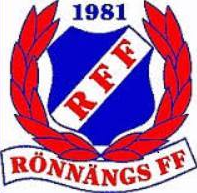 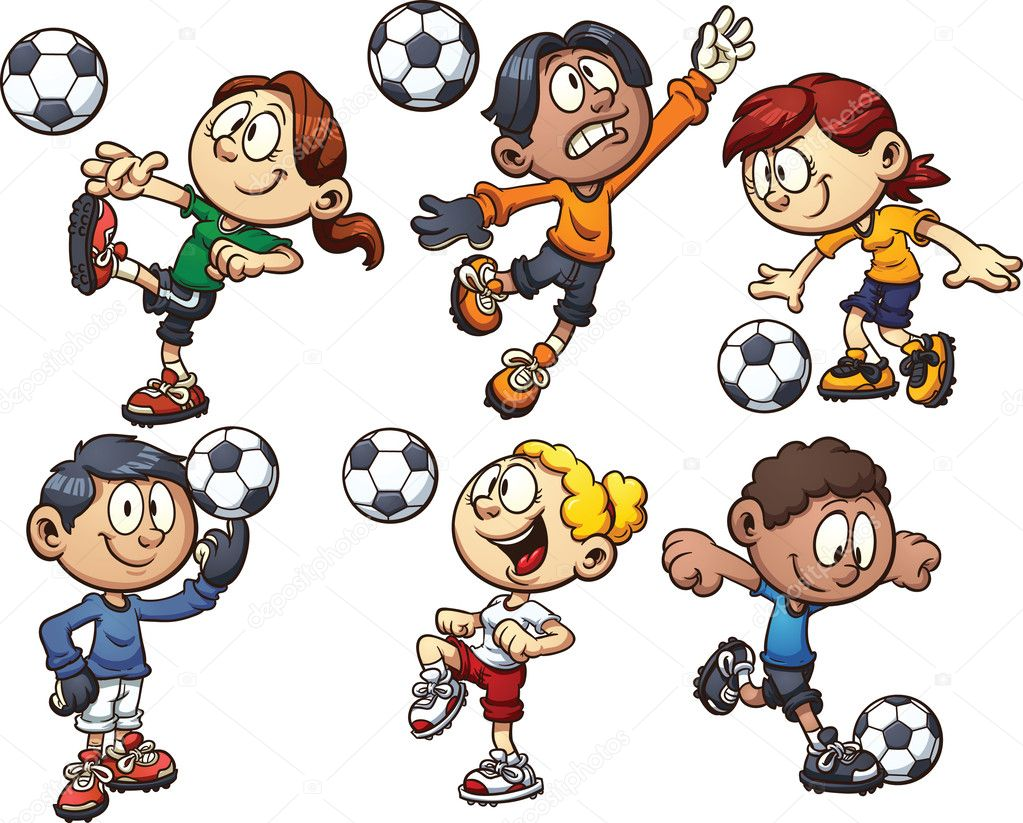 Boll & Bus barn födda 2020Alla barn, i denna årsgrupp, är välkomna att komma och leka fotboll med oss på Tuveslätt..Med start den 2 maj 2024 kl 17:00- 18:00.Mer information kommer ni få vid vår första träff.Hjärtligt välkomna!!ÖnskarJoacim Källberg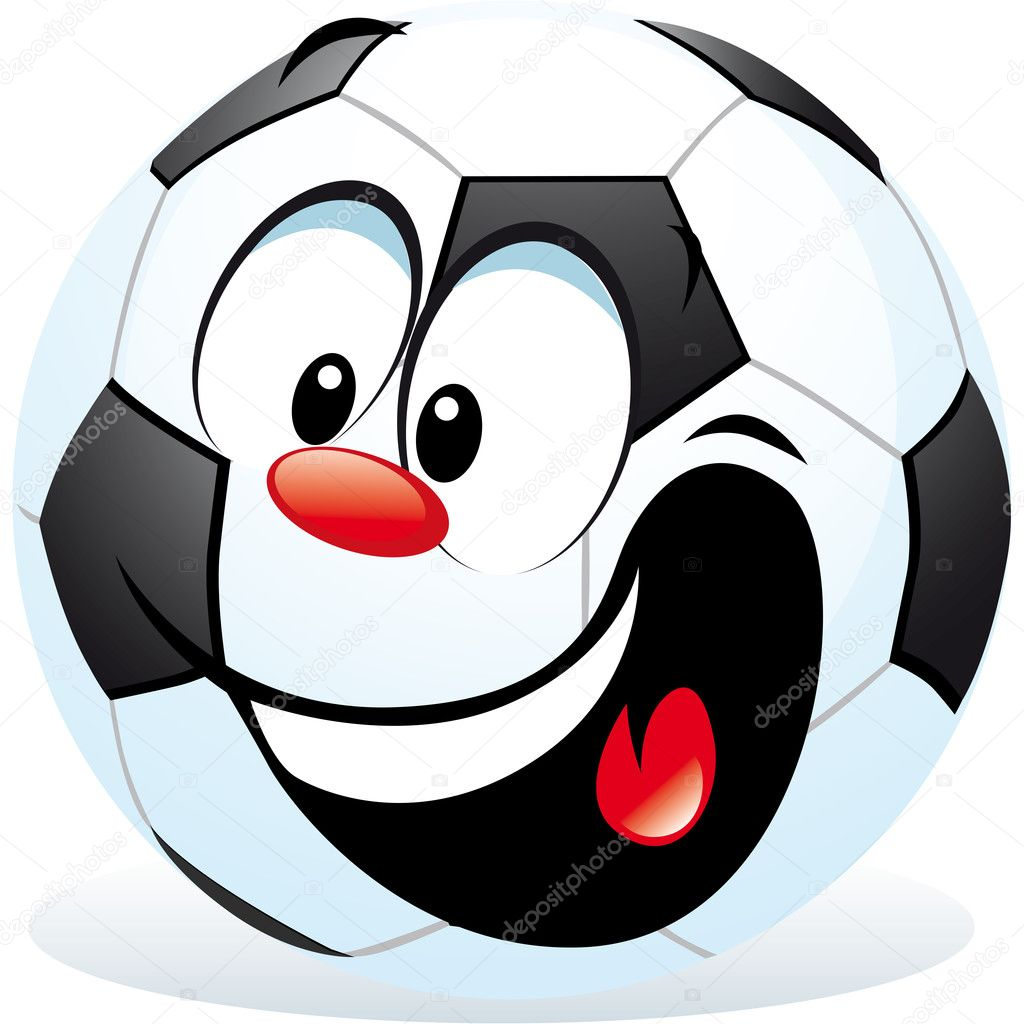 